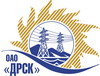 Открытое Акционерное Общество«Дальневосточная распределительная сетевая  компания»Протокол № 430/МТПиР-ВПзаседания закупочной комиссии по выбору победителя закрытому электронному запросу цен на право заключения договора: «Вводы высокого напряжения» для нужд филиалов ОАО «ДРСК» «АЭС», «ПЭС»  закупка №  140 лот 3 раздел  2.2.2   ГКПЗ 2015 гФорма голосования членов Закупочной комиссии: очно-заочная.ВОПРОСЫ, ВЫНОСИМЫЕ НА РАССМОТРЕНИЕ ЗАКУПОЧНОЙ КОМИССИИ: О рассмотрении результатов оценки предложений Участников.О признании предложений соответствующими условиям закупки.О ранжировке предложений. О выборе победителя запроса цен.РЕШИЛИ:	По вопросу № 1Признать объем полученной информации достаточным для принятия решения.Утвердить цены, полученные на момент срока окончания приема предложений    участников запроса цен.По вопросу № 2Признать предложения ООО "ТД "Пермснаб" (614064, Россия, Пермский край, г. Пермь, ул. Героев Хасана, д. 44),  ОАО "ЭНЕРГОМАШ" (Россия, 101990, г. Москва, Центральный округ, Китай - Город, Потаповский пер., д.5, стр. 4), ООО "БУШИНГ ГРУПП" (141313, Россия, Московская обл., Сергиево-Посадский р-н, г. Сергиев-Посад, ул. Дружбы, д. 9 А, стр. 1, пом. 100) соответствующими условиям запроса цен и принять их к дальнейшему рассмотрению.По вопросу № 31. Утвердить ранжировку предложений:По вопросу № 4 Признать Победителем запроса цен:  «Вводы высокого напряжения» для нужд филиалов ОАО «ДРСК» «АЭС», «ПЭС»  участника, занявшего первое место в итоговой ранжировке по степени предпочтительности для  заказчика, а именно ООО "ТД "Пермснаб" (614064, Россия, Пермский край, г. Пермь, ул. Героев Хасана, д. 44) на условиях: стоимость предложения 1 990 000,00 руб. (цена без НДС) 2 348 200,00 руб. (с НДС). Срок завершения поставки: до 30.06.2015г..  Условия оплаты: до 30.07.2015г. Гарантийный срок 36 месяцев с момента ввода оборудования в эксплуатацию , но не более 6 лет с даты выпуска.  Предложение действует  до 04.09.2015.город  Благовещенск«18 » мая 2015 годаМесто в итоговой ранжировкеНаименование и адрес участникаЦена предложения без НДС, руб.1 местоООО "ТД "Пермснаб" (614064, Россия, Пермский край, г. Пермь, ул. Героев Хасана, д. 44)1 990 000,002 местоОАО "ЭНЕРГОМАШ" (Россия, 101990, г. Москва, Центральный округ, Китай - Город, Потаповский пер., д.5, стр. 4)1 998 000,003 местоООО "БУШИНГ ГРУПП" (141313, Россия, Московская обл., Сергиево-Посадский р-н, г. Сергиев-Посад, ул. Дружбы, д. 9 А, стр. 1, пом. 100)2 880 000,00Ответственный секретарь Закупочной комиссии: Моторина О.А. _____________________________Технический секретарь Закупочной комиссии:  Терёшкина Г.М._______________________________